Cregagh Presbyterian Church invites all children aged 4 – 11 years to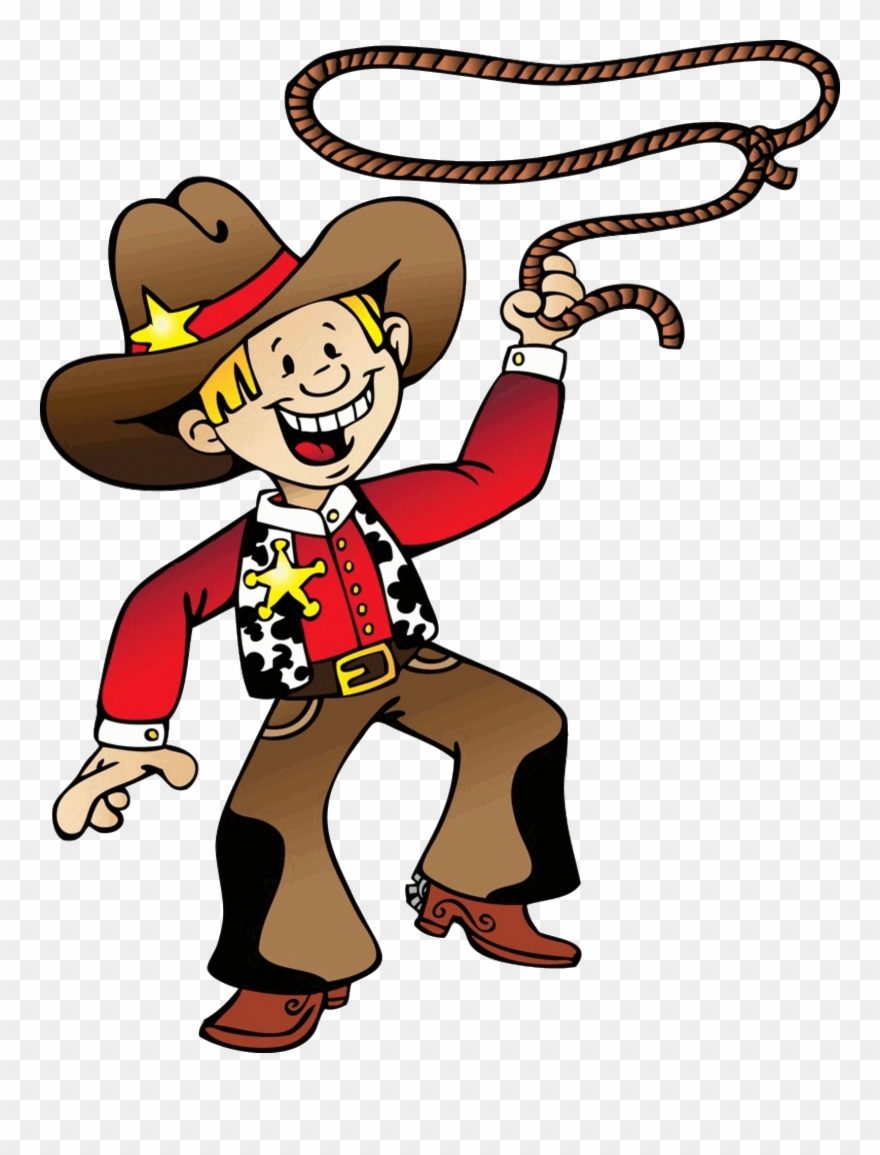 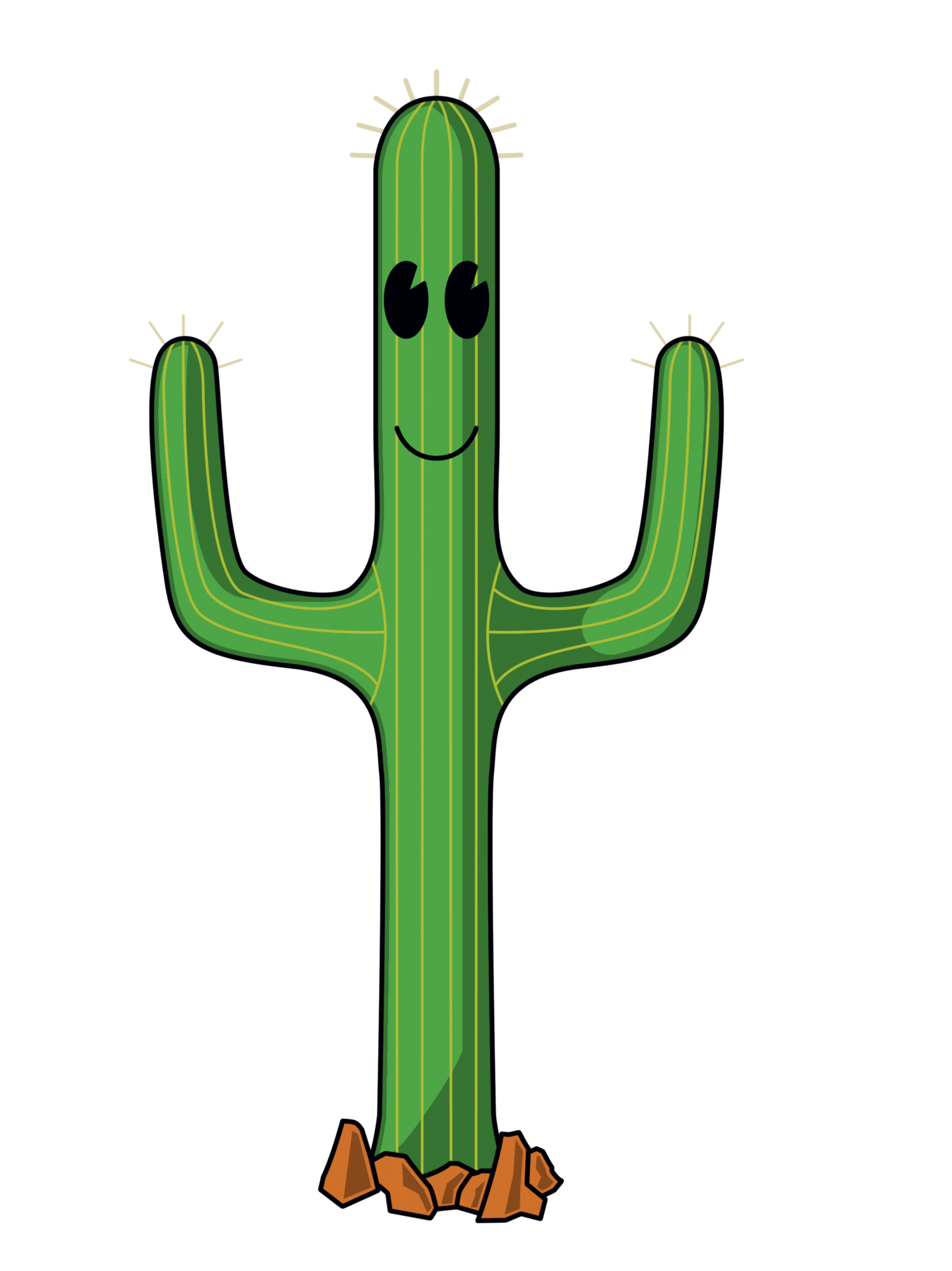  Wacky                                   Wild WestHoliday Bible ClubMon 12th – Fri 16th August 2024                9.45am – 12.30pmas well as our special Family Service, craft display and picnic onSunday 18th August at 11.00am Prepare to saddle up and get ready for some rootin’ tootin’ gun-slinging Wild West fun  with music, drama, puppets, games, crafts, friendship and much, much more.ADMISSION IS FREE!                                                                      (But any donations will be gratefully received)If you would like your child to join us, please complete the registration form attached by                      12th July or print it from our church website: www.cregaghpresbyterian.org                                                                and leave it in the box in the church porch after any service, reply by e-mail to                                             hbc@cregaghpresbyterian.org                                     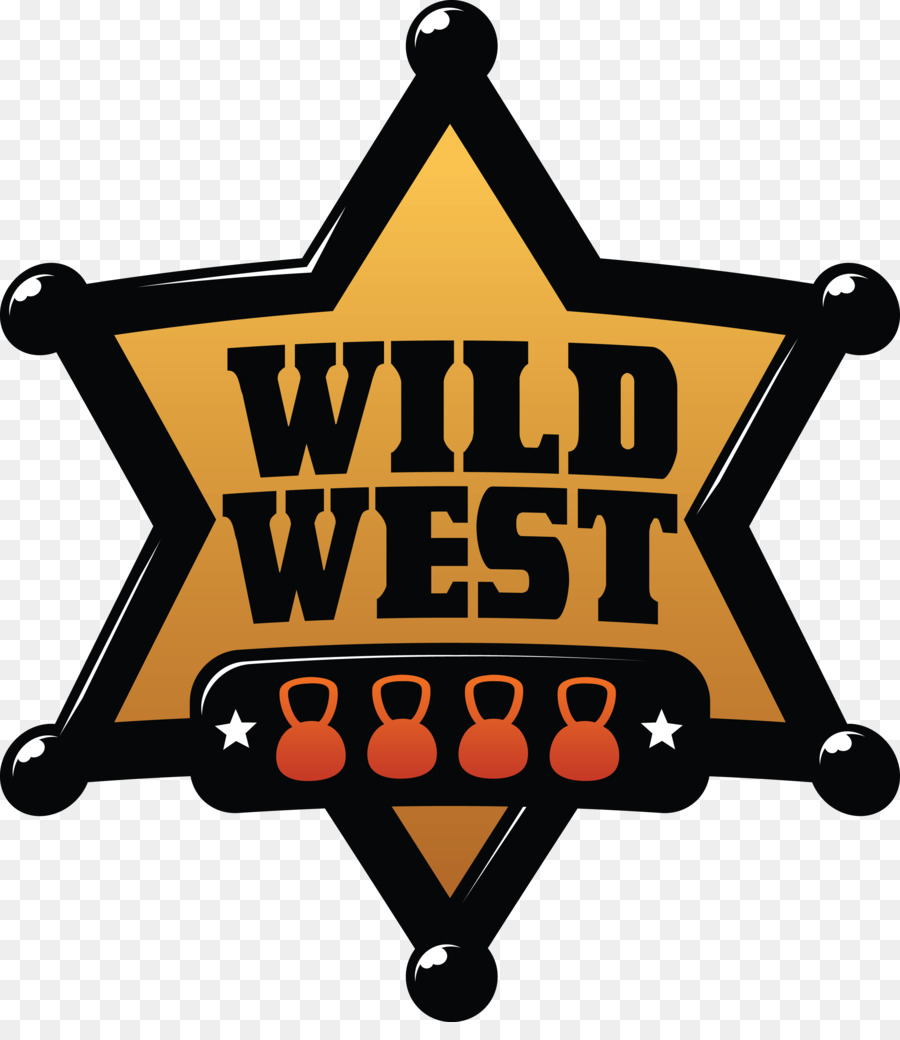 or through the post to:Cregagh Pres. Church Holiday Bible Club                                                                                                       102 – 104 Cregagh Road,                                                                                                                              Belfast BT6 9ERShould you require further details please contact Karen McCurry Tel:  07552 606550Please return this form to the Church before 12th July 2024REGISTRATION FORM (please use a separate form for each child)Name of child: …………………………………………………………………………………….......................................................            Address: ……………………………………………………………………………………………........................................................           	 ………………………………………………………………………………………………………...........................................................            Tel No: (for emergency contact) ……………………………………………………………………………………………………………..Please give any allergies/medical conditions that we should be aware of:	…………………………………………………………………………………………………………………………………………………            Date of Birth: ………………………………….................................              Age: ………………………………………..............	           	 School: ………………………………………..................................…               Class: ……………………........ (Sept 2024 start)I give permission for my child to attend ‘Wacky Wild West’ Holiday Bible Club taking place in the church halls and surrounding grounds.                                                                                                                                                   I give permission for my child’s details to be entered into the church data base for in-house purposes only (delete if required)                                                                                                                                                                                                          I consent to pictures of my child being taken for in-house church promotional purposes only (delete if required)            Signed: ………………………………….................. (parent/guardian)               Date: …………………………........................